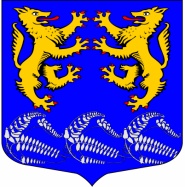 СОВЕТ ДЕПУТАТОВМУНИЦИПАЛЬНОГО ОБРАЗОВАНИЯ«ЛЕСКОЛОВСКОЕ СЕЛЬСКОЕ ПОСЕЛЕНИЕ»ВСЕВОЛОЖСКОГО МУНИЦИПАЛЬНОГО РАЙОНАЛЕНИНГРАДСКОЙ ОБЛАСТИЧЕТВЕРТОГО СОЗЫВАПРОЕКТ РЕШЕНИЯ.03.2020                                                                                                         № дер. Верхние ОселькиО внесении изменений в решение совета депутатов от 14.03.2019 №6«Об организации деятельности старост  сельских населенных пунктов и участии населения в осуществлении местного самоуправления в иных формах на частях территорий муниципального образования «Лесколовское сельское поселение»    В соответствии с Федеральным законом от 06.10.2003 № 131-ФЗ «Об общих принципах организации местного самоуправления в Российской Федерации», областным законом от 28.12.2018 № 147-оз «О старостах сельских населенных пунктов Ленинградской области и содействии участию населения в осуществлении местного самоуправления в иных формах на частях территорий муниципальных образований Ленинградской области», областным законом от 18.11.2019 №86-оз «О внесении изменений в областной закон "О старостах сельских населенных пунктов Ленинградской области и содействии участию населения в осуществлении местного самоуправления в иных формах на частях территорий муниципальных образований Ленинградской области"» совет депутатов муниципального образования «Лесколовское сельское поселение» Всеволожского муниципального района Ленинградской области принялРЕШЕНИЕ:1.Внести в Положение о некоторых вопросах организации деятельности старост сельских населенных пунктов муниципального образования «Лесколовское сельское поселение», утвержденного решением совета депутатов от 14.03.2019 №6, следующие изменения:1.1.  в п.п. 9 пункта 2 ст.3 слова "населения части территории муниципального образования" заменить словами "граждан, постоянно или преимущественно проживающих на части территории муниципального образования либо обладающих зарегистрированным в установленном федеральным законом порядке правом на недвижимое имущество, находящееся в границах части территории муниципального образования";
2.Внести в Положение об общественном совете части территории муниципального образования «Лесколовское сельское поселение», утвержденного решением совета депутатов от 14.03.2019 №6,  следующие изменения:1) в статье 3:а) пункт 10 части 1 признать утратившим силу2) в статье  8:а) в части 2 слово «жителей» заменить словом «граждан».3.Внести  изменения в п.3 решения совета депутатов от 14.03.2019 №6,  следующие изменения: а )в  Порядке выдвижения  инициативных предложений:-слово «населения» заменить словом «граждан».4. Настоящее решение вступает в силу после официального опубликования.5. Настоящее решение направить в уполномоченный орган – орган исполнительной власти Ленинградской области, уполномоченный Правительством Ленинградской области на осуществление деятельности по организации и ведению регистра муниципальных нормативных правовых актов Ленинградской области, для внесения в федеральный регистр муниципальных нормативных правовых актов.           5. Контроль за исполнением решения возложить на постоянную комиссию по законности, правопорядку, общественной безопасности и гласности,  вопросам местного самоуправления.          Глава муниципального образования                                                      А.Л. Михеев                                                                                    Заключение         По результатам проведения антикоррупционной экспертизы«__» февраля 2020 гВ соответствии с  Федеральным законом от 17 июля 2009 г. №172-ФЗ «Об антикоррупционной экспертизе нормативных правовых актов и проектов нормативных  правовых актов», Федеральным законом от 25 декабря 2008 г№273-ФЗ «О противодействии коррупции», Положением о порядке проведения антикоррупционной экспертизы муниципальных нормативных правовых актов администрации муниципального образования «Лесколовское сельское поселение» Всеволожского муниципального района Ленинградской области и проектов нормативных правовых актов,  утвержденным постановлением администрации от 13.09.2011г.№122 проведена антикоррупционная экспертиза проекта решения совета депутатов «О внесении изменений в решение совета депутатов от 14.03.2019 №6 «Об организации деятельности старост  сельских населенных пунктов и участии населения в осуществлении местного самоуправления в иных формах на частях территорий муниципального образования «Лесколовское сельское поселение» (далее  - Проект), предоставленного  администрацией  муниципального образования «Лесколовское сельское поселение» для рассмотрения и утверждения советом депутатов, в целях выявления в нем  коррупциогенных факторов и их последующего устранения. В представленном Проекте коррупционные факторы не выявлены.Главный специалист - юрист                                                          Толмачев А.Ф.          Главе муниципального образования                                                                   «Лесколовское сельское поселение»                                                            Всеволожского муниципального района                                                                                         Ленинградской области                                                                                                        А.Л. Михееву                                                    Заключениена проект решения «О внесении изменений в решение совета депутатов от 14.03.2019 №6 «Об организации деятельности старост  сельских населенных пунктов и участии населения в осуществлении местного самоуправления в иных формах на частях территорий муниципального образования «Лесколовское сельское поселение»         На основании Федерального закона от  06 октября 2003 г. №131-ФЗ «Об общих принципах организации местного самоуправления в Российской Федерации», Устава муниципального образования «Лесколовское сельское поселение» Всеволожского муниципального района Ленинградской области представляется  проект решения совета депутатов  «О внесении изменений в решение совета депутатов от 14.03.2019 №6 «Об организации деятельности старост  сельских населенных пунктов и участии населения в осуществлении местного самоуправления в иных формах на частях территорий муниципального образования «Лесколовское сельское поселение».   Представленный проект решения соответствует нормам действующего законодательства, уставу муниципального образования.Принятие указанного решения находится в компетенции совета депутатов муниципального образования. Главный специалист - юрист                                                      Толмачев А.Ф.